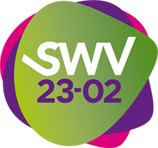 Algemene gegevens:We bereiden de kinderen op korte termijn voor op het vervolgonderwijs. Op de langere termijn bereiden we ze voor op leven in de maatschappij. Een veranderende participatiemaatschappij waarin het meer en meer draait om het zelf vormgeven van je leefwereld. Deze kanteling van meedoen naar vormgeven heeft gevolgen voor onze missie:Onze missie luidt als volgt:We willen de kinderen van Weerselo en omgeving voorbereiden op het vormgeven van de maatschappij.Als schoolteam hebben we gekozen om volgens de volgende visie samen te werken aan het doen slagen van deze missie en het steeds versterken van onze mooie school: We willen een school zijn waar je veiligheid voelt, succes en plezier beleeft. Kinderen en volwassenen werken samen in een ontwikkelingsgerichte omgeving. Ieder kind haalt het beste uit zichzelf om optimaal te kunnen groeien. Bij elke (onderwijskundige) keuze die wij maken is deze visie het fundament. Onze jaarlijkse verbeterplannen zijn een uitvloeisel van onze visie. De ontwikkelrichting van de school en dus ons onderwijs kenmerkt zich door de volgende pijlers:Van programmagericht naar doelgericht; Er wordt gewerkt aan een sterke ontwikkelingsgerichte opbouw van de doorgaande leerlijnen in ons onderwijs;Uitgaan van eigenaarschap van de leerkracht over het leerproces en van de leerling over zijn eigen leerproces.We vinden een veilige plek voor zowel kinderen als volwassenen in de school belangrijk. Daarom zijn we een KiVa-school. Kiva is een schoolbreed wetenschappelijk onderbouwd Fins programma dat gericht is op het creëren van een aangename school waar iedereen zich goed voelt en daardoor kan ontwikkelen tot fijne, sociale kinderen (zie verder hoofdstuk 4.1.1 en 4.1.2 schoolplan)Mede op basis van de bestuursbrede kwaliteitszorgcyclus hebben we een school-specifiek systeem voor kwaliteitszorg waardoor we goed zicht houden op de sterktes en de verbeterpunten van ons onderwijs en onze organisatie. Naast deze reguliere vorm van intern toezicht hebben we het afgelopen jaar een diepere interne analyse uitgevoerd welke we ook kunnen gebruiken om de juiste input voor het schoolplan te verzamelen. Zo hebben we onder andere onderzoek gedaan naar de tevredenheid van leerlingen, ouders en medewerkers en is er een onderzoek naar sociale veiligheid uitgevoerd. Mede op basis van deze input hebben we een sterkte-zwakte-analyse gedaan. Uit het interne onderzoek en de feedback van buiten middels het kwaliteitsonderzoek kunnen we opmaken op welke gebieden onze verbeterpunten en ontwikkelruimte liggen. Deze hebben we vanaf hoofdstuk 3.3 beschreven in onze ambities (schoolplan). Ook kunnen we uit de analyse halen waar we volgens onszelf en ook volgens anderen goed in zijn. Hieronder per thema de sterkten die we kunnen benutten om onze ambities te bereiken.In de ondersteuning van leerlingen kunnen verschillende velden worden onderscheiden. Geef hieronder per veld of dit aanwezig is en op welke wijze dit wordt ingezet.De verschillende vormen van ondersteuning (binnen de groep of buiten de groep)Hier is nog ruimte voor mogelijke aanvullende opmerkingen SCHOOLONDERSTEUNINGSPROFIELversie 2022-2023SchoolnaamAloysiusschoolBrinnummer06PTBestuursnummerAdresRemigiusstraat 5Telefoon0541661445e-mail schooldir.aloysius@konot.nlNaam directeurJasper Dielee-mail directeurj.diele@konot.nlNaam ib-erAnnet Stinenbosche-mail ib-era.stinenbosch@konot.nlDeelregio2302SCHOOLCONCEPTWAARDE EN TROTSORGANISATIE VAN DE ONDERSTEUNINGOmschrijving: Welke vormen van ondersteuning worden er ingezetJa / neeOmschrijving van de ondersteuningDe hoeveelheid aandacht en (extra) handen in de klasJaDoor middel van verlengde instructie is er extra aandacht voor de leerling waarbij de leerstof niet in een keer beklijft. Er worden binnen elke groep dubbeldagen ingezet voor extra ondersteuning. Voor een enkele leerling is een financieel budget aangevraagd om zo extra ondersteuning op een bepaald vlak te kunnen bieden.Vanuit NPO gelden is deels een extra groep geformeerd. Gebruik van bijzondere onderwijsmaterialen JaAanwezigheid van ruimtelijke voorzieningen (bijvoorbeeld gehandicapten toilet, aanwezigheid van ruimten die geschikt zijn gepersonaliseerd te werken)JaGehandicapten toilet aanwezig.  Kantoren voor externen om leerlingen te begeleiden of onderzoeken af te nemen. Bibliotheek. Grote hal voor vieringen/musical e.d. Speelzaal.De aanwezigheid van specialistische expertiseJaEr zijn collega's  in de school die een Master hebben en gespecialiseerd zijn in speciaal onderwijs, gedragsspecialist, diagnostisch specialist, bewegingsonderwijs, remedial teaching.samenwerking met externe partners rond bijvoorbeeld zorg JaVerschillende zorginstellingen zoals Kindcentrum Geesteren, Doppa,  Kentalis, zorginstranties vanuit de Gemeente, Eduenik, Mediant< Patricia Kroeze, Helios, Nicolien Hoogstra, Logopedie Tubbergen, d’Haere logopedie en fysio etc.Onderwijsondersteuningscentrum (OOC)NeeZorgteam: consultaties door de orthopedagoog, observatie en onderzoeken op groeps- en individueel niveau door orthopedagoog en zorgbegeleiders.Op welke wijze wordt de ondersteuning aan leerling met een specifieke onderwijs- en/of ondersteuningsbehoefte georganiseerd? Ja / NeeToelichtingbuiten de groep individueelJaOOC (onderwijs ondersteuningscentrum) Financieel arrangementLkr/dubbeldagtijdbinnen de groep individueelJaOOCLkr / dubbeldagtijdgeordend naar homogene (sub)groepenJaLkr / dubbeldagtijd.heterogene subgroepenJaWeb-klas 4/5 en 6/7/8Combi-groepen/enkele groepenKWALITEIT VAN ZORG VOLGENS INSPECTIE: d.d.:(Vul datum in) Tijdens het inspectiebezoek is de kwaliteit van zorg door de inspectie op een of meerdere  onderdelen in beeld gebracht. Voor het verslag van het inspectiebezoek verwijzen we u naar www.scholen op de kaartSCHOOLPROFIEL (op welk gebied specifieke kennis en kunde door ervaring)GedragHoogbegaafdheidBegeleidingDyslexieTaal / rekenenBinnen school is enige ervaring op het gebied van:TOS, cluster 2,  AANVULLENDE OPMERKINGEN VANUIT DE SCHOOLOp basis van ondersteuningsbehoeften van het kind en de mogelijkheden binnen onze school wordt in overleg bepaald of wij als school aan de ondersteuningsbehoefte, al dan niet met een aanvullend arrangement, kunnen voldoen. In principe is een leerling met een TLV SBO / SO niet toelaatbaar.